		Ημερομηνία:  05/11/2021		Αρ. Πρωτ.: 210ΠΡΟΚΗΡΥΞΗ ΓΙΑ ΠΟΛΥΗΜΕΡΗ ΕΚΔΡΟΜΗ Γ ΛΥΚΕΙΟΥ ΣΕ ΠΟΡΤΑΡΙΑ Υπενθυμίζουμε ότι: α) η προσφορά κατατίθεται κλειστή στο σχολείο, δεν γίνονται δεκτά emails ή fax  β) με κάθε προσφορά κατατίθεται από το ταξιδιωτικό γραφείο απαραιτήτως  βεβαίωση συνδρομής νόμιμων προϋποθέσεων λειτουργίας τουριστικού γραφείου.                                                                                     Η Αναπληρώτρια  Διευθύντρια                                                                               		   Χαρίση Άννα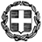 ΕΛΛΗΝΙΚΗ ΔΗΜΟΚΡΑΤΙΑΥΠΟΥΡΓΕΙΟ ΠΑΙΔΕΙΑΣ &                         ΘΡΗΣΚΕΥΜΑΤΩΝΠΕΡΙΦΕΡΕΙΑΚΗ Δ/ΝΣΗ Π/ΘΜΙΑΣ & Δ/ΘΜΙΑΣ ΕΚΠ/ΣΗΣ ΑΤΤΙΚΗΣΔ/ΝΣΗ Δ/ΘΜΙΑΣ ΕΚΠ/ΣΗΣ Β΄ ΑΘΗΝΑΣ        2ο ΓΕΝΙΚΟ ΛΥΚΕΙΟ ΒΡΙΛΗΣΣΙΩΝΤΑΥΓΕΤΟΥ & ΔΙΡΦΗΣ 15235 ΒΡΙΛΗΣΣΙΑΤΗΛ.: 2106132567FΑΧ.: 2108040644Οι προσφορές που δεν θα είναι απολύτως σύμφωνες με όλες τις παραπάνω απαιτήσεις – προδιαγραφές δεν θα συμμετάσχουν στον διαγωνισμό.Σας υπενθυμίζουμε ότι η προσφορά κατατίθεται κλειστή σε έντυπη μορφή(όχι με email ή fax) στο σχολείο.